 You Asked For It! – Pt. 4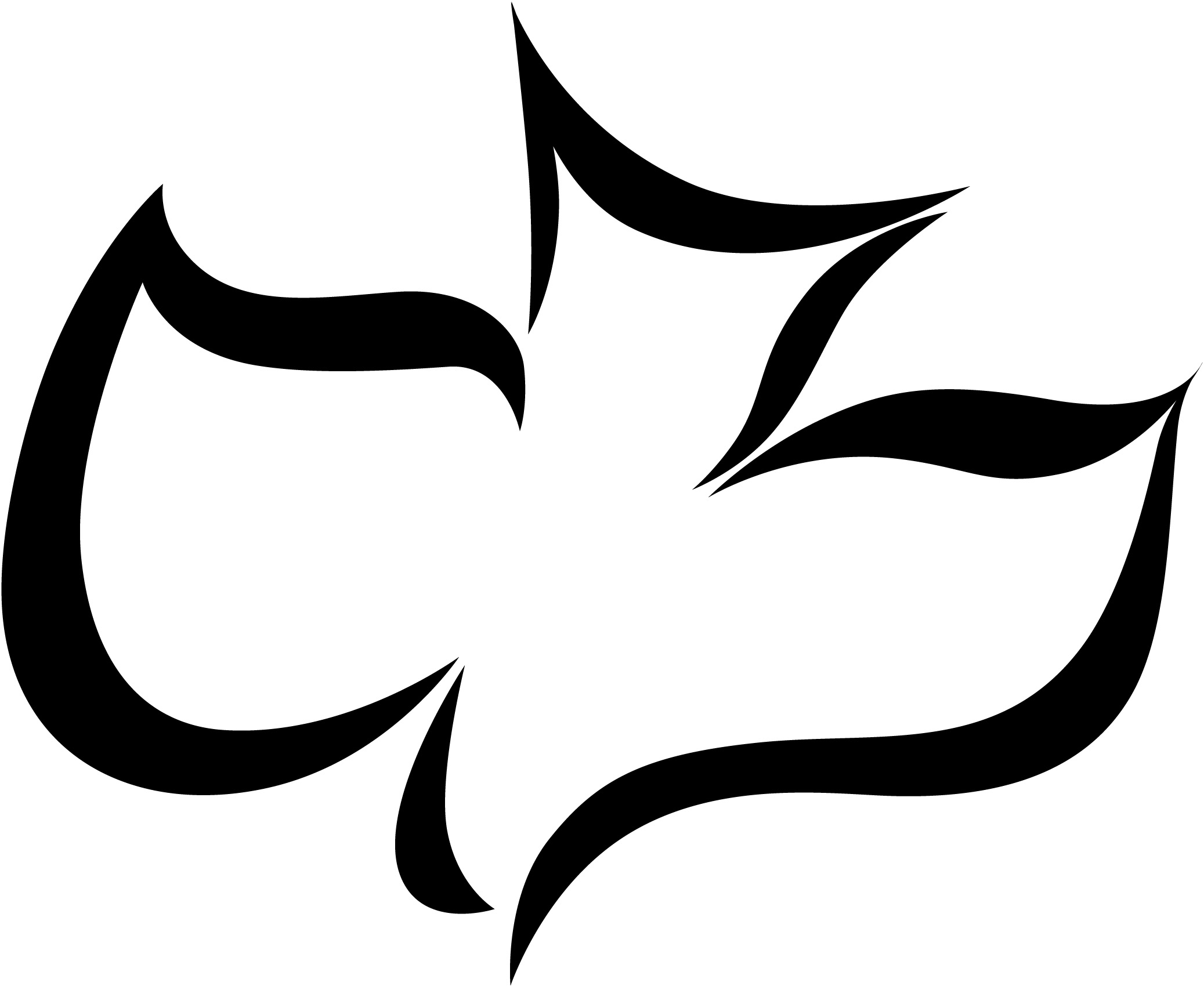 Why Is Communion Important?New Horizon Church               09-06-2020              Pastor John Raymond1.   Communion began with the _____________________ lamb.Exodus 12:13 (NASB), “And the blood of the Lamb shall be a sign for you on the houses where you live; and when I see the blood I will pass over you, and no plague will befall you to destroy you when I strike the land of Egypt.”Exodus 12:14 (NASB), “Now this day will be a memorial to you, and you shall celebrate it as a feast to the Lord; throughout your generations you are to celebrate it as a permanent ordinance.”Luke 22:14-16 (NLT), “14 When the time came, Jesus and the apostles sat down together at the table. 15 Jesus said, “I have been very eager to eat this Passover meal with you before my suffering begins. 16 For I tell you now that I won’t eat this meal again until its meaning is fulfilled in the Kingdom of God.”__________________________________________________________________________________________________________________2.   Communion is ________________________of the cross.Luke 22:19 (NLT), “19 He took some bread and gave thanks to God for it. Then he broke it in pieces and gave it to the disciples, saying, “This is my body, which is given for you. Do this to remember me. 20 After supper he took another cup of wine and said, “This cup is the new covenant between God and his people; an agreement confirmed with my blood, which is poured out as a sacrifice for you.”John 6:53-54 (NLT), “53 So Jesus said again, “I tell you the truth, unless you eat the flesh of the Son of Man and drink his blood, you cannot have eternal life within you. 54 But anyone who eats my flesh and drinks my blood has eternal life, and I will raise that person at the last day.”Acts 15:29 (NLT), “You must abstain from eating food offered to idols, from consuming blood or the meat of strangled animals, and from sexual immorality. If you do this, you will do well. Farewell.”Luke 22:17 (NLT), “Then he took a cup of wine and gave thanks to God for it. Then he said, “Take this and share it among yourselves. 18 For I will not drink wine again until the Kingdom of God has come.”__________________________________________________________________________________________________________________3.   Communion established a _____________________________.1 Corinthians 11:23-26 (NLT), “23 For I pass on to you what I received from the Lord himself. On the night when he was betrayed, the Lord Jesus took some bread 24 and gave thanks to God for it. Then he broke it in pieces and said, “This is my body, which is given for you. Do this in remembrance of me.” 25 In the same way, he took the cup of wine after supper, saying, “This cup is the new covenant between God and his people – an agreement confirmed with my blood. Do this in remembrance of me as often as you drink it.” 26 For every time you eat this bread and drink this cup, you are announcing the Lord’s death until he comes again.”__________________________________________________________________________________________________________________4.   Communion requires ________________________________.1 Corinthians 11:27 – 29 (NLT), “27 So anyone who eats this bread or drinks this cup of the Lord unworthily is guilty of sinning against the body and blood of the Lord. 28 That is why you should examine yourself before eating the bread and drinking the cup. 29 For if you eat the bread or drink the cup without honoring the body of Christ, you are eating and drinking God’s judgment upon yourself.”2 Corinthians 13:5 (NLT), “Examine yourselves to see if your faith is genuine. Test yourselves. Surely you know that Jesus Christ is among you; if not, you have failed the test of genuine faith.”____________________________________________________________________________________________________________________________________________________________________________________________________________________________________